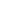 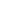 Suitable locations: Margate Main Sands, Joss Bay, Ramsgate, Minnnis Bay Resource 16: What’s The Ship? A basic guide to some of the larger ships you might see from the beach during your visit.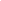 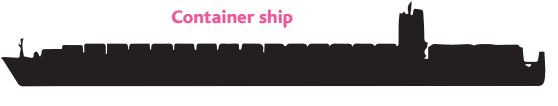 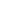 Passenger ship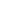 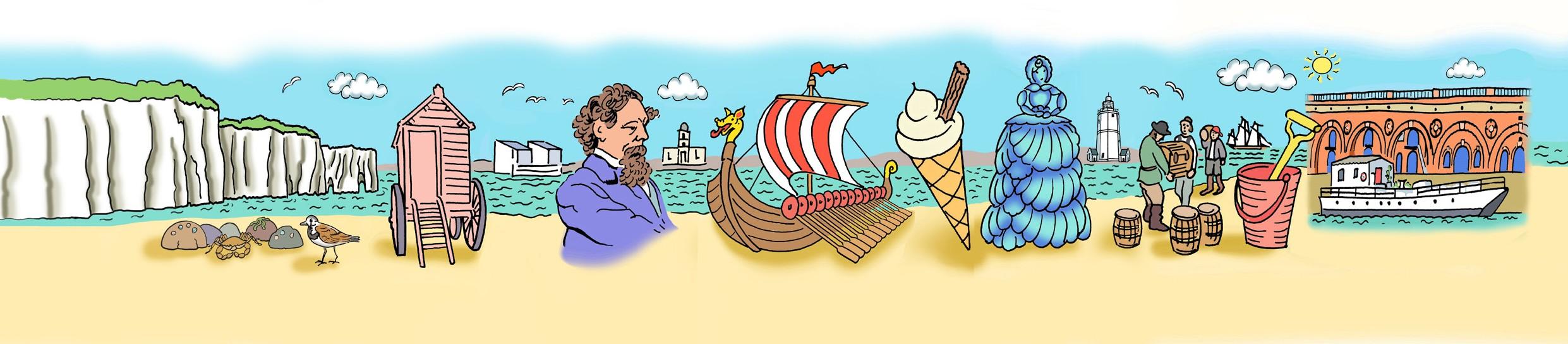 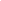 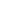 Tanker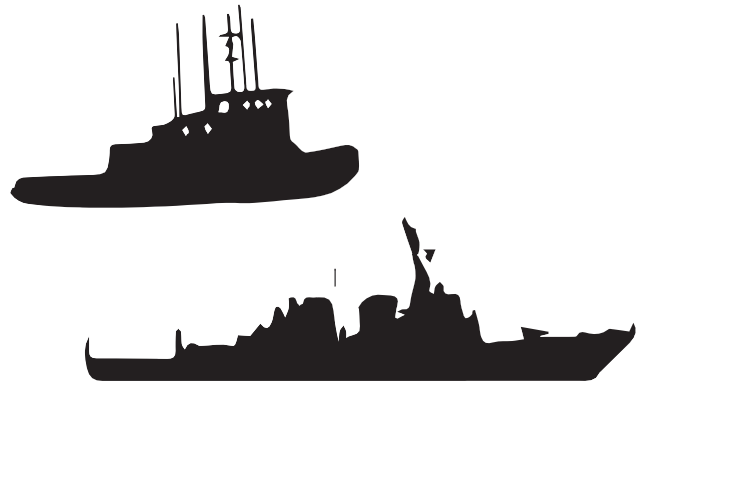 	  Tug             Fishing Boat				Navy Ship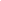 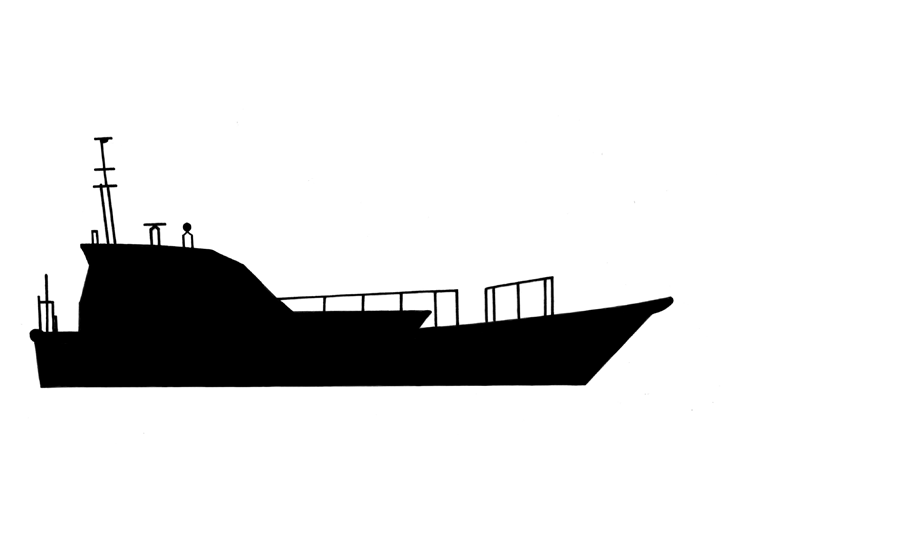         		  Yacht						  Pilot Boat